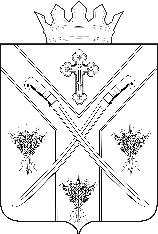 ПОСТАНОВЛЕНИЕАДМИНИСТРАЦИИ СЕРАФИМОВИЧСКОГО МУНИЦИПАЛЬНОГО РАЙОНА ВОЛГОГРАДСКОЙ ОБЛАСТИ_______________________________________________________________от _____________№________ В соответствии с Постановлением Правительства Российской Федерации  от 14.12.2005 г. № 761 «О предоставлении субсидий на оплату жилого помещения и коммунальных услуг», постановлением администрации Серафимовичского муниципального района от 29.12.2018г. №707 «Об утверждении порядка учета и расходования субвенции, Серафимовичского муниципального района на осуществление переданных государственных  полномочий по предоставлению гражданам субсидий на оплату жилого помещения и коммунальных услуг».ПОСТАНОВЛЯЮ:Внести в постановление главы администрации Серафимовичского муниципального района от 24.12.2015г. №620 «Об утверждении административного регламента предоставления государственной услуги «Предоставление субсидий на оплату жилого помещения и коммунальных услуг», следующие изменения:в пункте 1.5 слова "(www.volganet.ru)" словами "(www.volgograd.ru)";пункт 2.6: дополнить новыми абзацами пятнадцатым – восемнадцатым  следующего содержания:"- постановлением Правительства Российской Федерации от 07 июля 2011г. № 553 "О порядке оформления  и предоставления заявлений и иных документов, необходимых для предоставления государственных и (или) муниципальных услуг, в форме электронных документов" ("Собрание законодательства РФ", 18.07.2011, №26, ст.4479);- постановлением Правительства Российской Федерации от 25 июня 2012г. № 634 "О видах электронной подписи, использование которых допускается  при обращении за получением  государственных и муниципальных услуг" ("Российская газета", № 148, 02.07.2012, "Собрание законодательства РФ", 02.07.2012, №27, ст.3744);- постановлением Правительства Российской Федерации от 25 августа 2012г. № 852 "Об утверждении Правил использования усиленной квалификационной электронной подписи при обращении за получением госудаственнызх и муниципальных услуг и о внесении изменения в правила разработки и утверждения административных регламентов предоставления государственных услуг" ("Российская газета", №200, 31.08.2012,  "Собрание законодательства РФ" 03.09.2012, №36, ст.4903);   - постановлением Правительства Российской Федерации от 26 марта 2016г. №236  "О требованиях к предоставлению в электронной форме государственных и муниципальных услуг" (Официальный  интернет-портал правовой информации http://www.pravo/gov.ru, 05.04.2016, "Российская газета", №75, 08.04.2016, "Собрание законодательства РФ, 11.04.2016, №15, ст.2084";абзац девятнадцатый изложить в следующей редакции:"-приказом Минстроя России №1037/пр, Минтруда России №857 от 30 декабря 2016г. "Об утверждении Методических рекомендаций по применению Правил предоставления субсидий на оплату жилого помещения и коммунальных услуг, утвержденных постановлением Правительства Российской Федерации от 14 декабря2005г. №76";пункт 2.8 дополнить новым вторым абзацем следующего содержания:  "Заявление и каждый прилагаемый к нему документ, в случае подачи их в форме электронных документов могут быть подписаны простой электронной подписью или усиленной квалификационной электронной подписью (далее –квалифицированная  подпись), за использованием предоставления электронных копий (электронных образцов) документов указанных в подпунктах "г" и  "д" подпункта 2.7.1 настоящего регламента, которые подписываются квалификационной подписью." пункт 2.11 изложить в следующей реакции:2.11 Основанием для отказа в приеме документов является: -предоставление документов неуполномоченным лицом;- выявление в ходе проведения процедуры проверкидействительности квалификационной подписи несоблюдение установленных статей 11 Федерального закона  "Об электронной подписи" условий признания ее действительности";5) пункт 2.17 дополнить абзацем следующего содержания:"– государственная услуга по экстерриториальному принципу не предоставляется"; 6) абзац девятый пункта 3.1 исключить ;7) пункт 3.2.2 дополнить шестым –девятым абзацем следующего содержания:  "При использовании заявителем электронной подписи при обращении за получением услуги ее действительность подлежит проверке лицом, ответственным за прием документов, в соответствии с Федеральным законом от 6 апреля 2011г. №63-ФЗ "Об электронной подписи", Правилами определения видов электронной подписи, использование которых допускается  при обращении за получением государственных и муниципальных услуг, утвержденными постановлением Правительства Российской Федерации от 25 июня 2012г. № 634В случае если предоставленные в электронном виде заявление на оказание государственной услуги  и документы к нему не заверены электронной подписью, лицо, ответственное за прием документов, обрабатывает полученный электронный документ как информационное заявление и сообщает заявителю по электронной почте дату, время, место предоставления оригиналов документов, необходимых для оказания государственной услуги  и идентификации заявителя. В случае если в результате проверки квалифицированный подписи будет выявлено несоблюдение установленных условий признания ее действительности, лицо ответственное за прием документов, принимает решение об отказе в приеме к рассмотрению заявления на получение услуги и направляет заявителю уведомление об этом в электронной форме с указанием пунктов статьи 11 Федерального закона "Об электронной подписи", которые послужили основанием для принятия решения. Уведомление подписывается квалифицированной подписью и направляется по адресу электронной почты заявителя либо в его личный кабинет в федеральной государственной информационной системе "Единый портал государственных и муниципальных услуг (функций)".Срок исполнения действий –не более 3 дней со дня обращения заявителя в уполномоченный орган с заявлением в форме электронных документов".8) абзац второй пункта 5.9 изложить в следующей редакции:"В случае признания жалобы подлежащей удовлетворению в ответе заявителю дается информация о действиях, осуществляемых уполномоченным органом, МФЦ, организациями, указанными в части 1.1 статьи 16 Федерального закона № 210-ФЗ, в целях незамедлительного устранения выявленных нарушений при оказании государственной услуги, а также приносятся извинения за доставленные неудобства и указывается информация о дальнейших действиях, которые необходимо совершить заявителю в целях получения государственной услуги";9) приложение 2 к административному регламенту исключить.О внесении изменений в постановление главы администрации Серафимовичского муниципального района от 24.12.2015г.        № 620 «Об утверждении административного регламента предоставления государственной услуги «Предоставление субсидий на оплату жилого помещения и коммунальных услуг»Глава Серафимовичского муниципального района                      С.В.Пономарев